RDEIR/SDEIS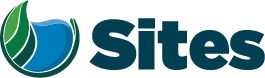 Ch. 11 Aquatic Resources Remaining Concerns - AgendaOur Core Values – Safety, Trust and Integrity, Respect for Local Communities, Environmental Stewardship, Shared Responsibility and Shared Benefits, Accountability and Transparency, Proactive Innovation, Diversity and Inclusivity
Our Commitment – To live up to these values in everything we doOur Core Values – Safety, Trust and Integrity, Respect for Local Communities, Environmental Stewardship, Shared Responsibility and Shared Benefits, Accountability and Transparency, Proactive Innovation, Diversity and Inclusivity
Our Commitment – To live up to these values in everything we doOur Core Values – Safety, Trust and Integrity, Respect for Local Communities, Environmental Stewardship, Shared Responsibility and Shared Benefits, Accountability and Transparency, Proactive Innovation, Diversity and Inclusivity
Our Commitment – To live up to these values in everything we doOur Core Values – Safety, Trust and Integrity, Respect for Local Communities, Environmental Stewardship, Shared Responsibility and Shared Benefits, Accountability and Transparency, Proactive Innovation, Diversity and Inclusivity
Our Commitment – To live up to these values in everything we doOur Core Values – Safety, Trust and Integrity, Respect for Local Communities, Environmental Stewardship, Shared Responsibility and Shared Benefits, Accountability and Transparency, Proactive Innovation, Diversity and Inclusivity
Our Commitment – To live up to these values in everything we doOur Core Values – Safety, Trust and Integrity, Respect for Local Communities, Environmental Stewardship, Shared Responsibility and Shared Benefits, Accountability and Transparency, Proactive Innovation, Diversity and Inclusivity
Our Commitment – To live up to these values in everything we doOur Core Values – Safety, Trust and Integrity, Respect for Local Communities, Environmental Stewardship, Shared Responsibility and Shared Benefits, Accountability and Transparency, Proactive Innovation, Diversity and Inclusivity
Our Commitment – To live up to these values in everything we doOur Core Values – Safety, Trust and Integrity, Respect for Local Communities, Environmental Stewardship, Shared Responsibility and Shared Benefits, Accountability and Transparency, Proactive Innovation, Diversity and Inclusivity
Our Commitment – To live up to these values in everything we doMeeting Information:Meeting Information:Meeting Information:Meeting Information:Meeting Information:Meeting Information:Meeting Information:Meeting Information:Date:Location:MS TeamsMS TeamsMS TeamsMS TeamsStart Time:9:00 9:00 Finish Time:10:00 10:00 10:00 10:00 Purpose:The purpose of this meeting is to resolve remaining comments and conflicts within Chapter 11 of the Revised Draft EIR/Supplemental Draft EIS. The purpose of this meeting is to resolve remaining comments and conflicts within Chapter 11 of the Revised Draft EIR/Supplemental Draft EIS. The purpose of this meeting is to resolve remaining comments and conflicts within Chapter 11 of the Revised Draft EIR/Supplemental Draft EIS. The purpose of this meeting is to resolve remaining comments and conflicts within Chapter 11 of the Revised Draft EIR/Supplemental Draft EIS. The purpose of this meeting is to resolve remaining comments and conflicts within Chapter 11 of the Revised Draft EIR/Supplemental Draft EIS. The purpose of this meeting is to resolve remaining comments and conflicts within Chapter 11 of the Revised Draft EIR/Supplemental Draft EIS. The purpose of this meeting is to resolve remaining comments and conflicts within Chapter 11 of the Revised Draft EIR/Supplemental Draft EIS. Meeting Participants:Meeting Participants:Meeting Participants:Meeting Participants:Meeting Participants:Meeting Participants:Meeting Participants:Meeting Participants:Monique Briard, ICFMelissa Dekar, ReclamationLinda Fisher, Sites IntegrationAli Forsythe, Sites AuthorityMarin Greenwood, ICFMonique Briard, ICFMelissa Dekar, ReclamationLinda Fisher, Sites IntegrationAli Forsythe, Sites AuthorityMarin Greenwood, ICFMike Hendrick, ICFErin Heydinger, Sites IntegrationVanessa King, ReclamationJim Lecky, ICFMike Hendrick, ICFErin Heydinger, Sites IntegrationVanessa King, ReclamationJim Lecky, ICFMike Hendrick, ICFErin Heydinger, Sites IntegrationVanessa King, ReclamationJim Lecky, ICFSteve Micko, Jacobs John Spranza, ICF
Sophie Unger, ICFLaurie Warner Herson, Sites Integration
Rick Wilder, ICFNicole Williams, ICFSteve Micko, Jacobs John Spranza, ICF
Sophie Unger, ICFLaurie Warner Herson, Sites Integration
Rick Wilder, ICFNicole Williams, ICFSteve Micko, Jacobs John Spranza, ICF
Sophie Unger, ICFLaurie Warner Herson, Sites Integration
Rick Wilder, ICFNicole Williams, ICFAgenda:Agenda:Agenda:Agenda:Agenda:Agenda:Agenda:Agenda:Discussion TopicDiscussion TopicDiscussion TopicDiscussion TopicDiscussion TopicDiscussion TopicTopic LeaderTime AllottedBrief Introduction/Purpose of the Meeting Brief Introduction/Purpose of the Meeting Brief Introduction/Purpose of the Meeting Brief Introduction/Purpose of the Meeting Brief Introduction/Purpose of the Meeting Brief Introduction/Purpose of the Meeting Linda/Ali 5 minsOutcome of Reclamation Review – original comments included:Methods and analysis of temperature management, including inconsistencies with NMFS and LTO BA and BiOpFlow Survival and use of Michel et al modelCharacterization of system-wide effects with New MelonesGeneral methods and narrative approachOutcome of Reclamation Review – original comments included:Methods and analysis of temperature management, including inconsistencies with NMFS and LTO BA and BiOpFlow Survival and use of Michel et al modelCharacterization of system-wide effects with New MelonesGeneral methods and narrative approachOutcome of Reclamation Review – original comments included:Methods and analysis of temperature management, including inconsistencies with NMFS and LTO BA and BiOpFlow Survival and use of Michel et al modelCharacterization of system-wide effects with New MelonesGeneral methods and narrative approachOutcome of Reclamation Review – original comments included:Methods and analysis of temperature management, including inconsistencies with NMFS and LTO BA and BiOpFlow Survival and use of Michel et al modelCharacterization of system-wide effects with New MelonesGeneral methods and narrative approachOutcome of Reclamation Review – original comments included:Methods and analysis of temperature management, including inconsistencies with NMFS and LTO BA and BiOpFlow Survival and use of Michel et al modelCharacterization of system-wide effects with New MelonesGeneral methods and narrative approachOutcome of Reclamation Review – original comments included:Methods and analysis of temperature management, including inconsistencies with NMFS and LTO BA and BiOpFlow Survival and use of Michel et al modelCharacterization of system-wide effects with New MelonesGeneral methods and narrative approachReclamation45 minNext StepsSchedule for starting Richard/Solicitor reviewNext StepsSchedule for starting Richard/Solicitor reviewNext StepsSchedule for starting Richard/Solicitor reviewNext StepsSchedule for starting Richard/Solicitor reviewNext StepsSchedule for starting Richard/Solicitor reviewNext StepsSchedule for starting Richard/Solicitor reviewAli/ Reclamation10 min